§7353.  Form of writThe form of the writ shall be as follows: "STATE OF MAINE. [L.S.]"...., ss. To the sheriff of our County of ...., or his deputy, Greeting.  "We command you, that without delay you cause to be replevied, C.D., who, as it is said, is taken and detained in a place called N., in our said County of ...., by the duress of G.H., that he may appear at our Superior Court, next to be held at ...., within and for the County of ...., on the .... day of .... next, then and there in our said court to demand right and justice against said G.H. for the duress and imprisonment aforesaid, and to prosecute his replevin, as the law directs; provided that the said C.D.," (the plaintiff,) "before his deliverance, gives bond to the defendant, in such sum as you judge reasonable, with two sufficient sureties, with condition to appear at said court to prosecute his replevin against the defendant, and to have his body there to be redelivered, if thereto ordered by the court, and to pay all such damages and costs as are awarded against him; and if the plaintiff is delivered by you at a day before the sitting of said court, you shall summon the defendant to appear at said court. "Witness J.S., Esquire, our ...., at ...., the .... day of ...., in the year of our Lord nineteen hundred and ....  L.M., Clerk."  The State of Maine claims a copyright in its codified statutes. If you intend to republish this material, we require that you include the following disclaimer in your publication:All copyrights and other rights to statutory text are reserved by the State of Maine. The text included in this publication reflects changes made through the First Regular and First Special Session of the 131st Maine Legislature and is current through November 1. 2023
                    . The text is subject to change without notice. It is a version that has not been officially certified by the Secretary of State. Refer to the Maine Revised Statutes Annotated and supplements for certified text.
                The Office of the Revisor of Statutes also requests that you send us one copy of any statutory publication you may produce. Our goal is not to restrict publishing activity, but to keep track of who is publishing what, to identify any needless duplication and to preserve the State's copyright rights.PLEASE NOTE: The Revisor's Office cannot perform research for or provide legal advice or interpretation of Maine law to the public. If you need legal assistance, please contact a qualified attorney.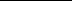 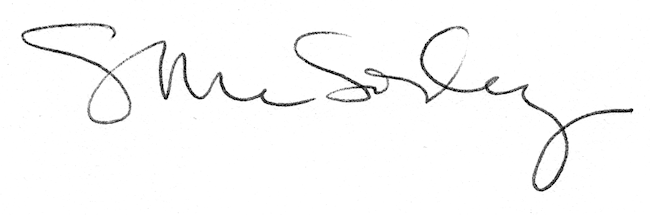 